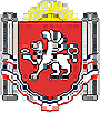 БОТАНИЧЕСКИЙ СЕЛЬСКИЙ СОВЕТРАЗДОЛЬНЕНСКОГО РАЙОНА РЕСПУБЛИКИ КРЫМРЕШЕНИЕ12 ноября   2020 г.                 				  			№ 156 «Об отмене решения 23-го заседания 1 созыва Ботанического сельского совета Раздольненского района Республики Крым от 19.08.2015г. № 217 «О перекрытии движения автотранспорта по  части улицы Б.Фрика ,в целях обеспечения безопасности  пешеходов и сохранности дорожного покрытия»В соответствии с Федеральным законом от 06.10.2003 № 131-ФЗ «Об общих принципах организации местного самоуправления в Российской Федерации», Уставом Ботанического сельского поселения Раздольненского района Республики Крым, Ботанический сельский совет РЕШИЛ:	1. Отменить решение 23-го заседания 1 созыва Ботанического сельского совета Раздольненского района Республики Крым от 19.08.2015г. № 217 «О перекрытии движения автотранспорта по  части улицы Б.Фрика ,в целях обеспечения безопасности  пешеходов и сохранности дорожного покрытия»	2. Решение вступает в силу с момента официального опубликования (обнародования).	3.Обнародовать данное решение путем размещения на информационном стенде Ботанического сельского совета и на официальном сайте  администрации Ботанического сельского поселения Раздольненского района Республики Крым (http:// admbotanika.ru).	4.Контроль за исполнением настоящего решения возложить на комиссию по сельскому хозяйству, охране окружающей среды, промышленности, транспорту, связи, жилищно-коммунальному хозяйству, социальной политике, кадровой	 политике и местному самоуправлению.Председатель Ботанического сельскогосовета - глава администрацииБотанического сельского поселения 		          	                   М. А. Власевская